	บันทึกข้อความ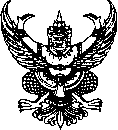 ส่วนราชการ โรงพยาบาลส่งเสริมสุขภาพตำบลน้ำดี  อบจ.ชลบุรี  โทร.                                      ที่   ชบ 51003/  	วันที่       2  ตุลาคม  2566              เรื่อง	ขอจัดส่งแผนการใช้จ่ายเงินบำรุง พร้อมเอกสารประกอบการพิจารณาเรียน	ผู้อำนวยการกองสาธารณสุข	ตามที่ คณะกรรมการกระจายอำนาจให้แก่องค์กรปกครองส่วนท้องถิ่นมีมติให้ถ่ายโอนภารกิจ โรงพยาบาลส่งเสริมสุขภาพตำบล/สถานีอนามัยเฉลิมพระเกียรติ ให้แก่องค์กรปกครองส่วนท้องถิ่น และองค์การบริหารส่วนจังหวัดชลบุรีได้รับถ่ายโอนภารกิจดังกล่าว ในวันที่ 2 ตุลาคม 2566 นั้น	เพื่อให้เป็นไปตามระเบียบกระทรวงมหาดไทยว่าด้วยเงินบำรุงขององค์กรปกครองส่วนท้องถิ่น พ.ศ. 2560 แก้ไขเพิ่มเติมถึง (ฉบับที่ 2) พ.ศ. 2561 และหนังสือสั่งการกระทรวงมหาดไทย ด่วนที่สุด 
ที่ มท 0808.2/ว 7303 ลงวันที่ 30 กันยายน 2565 เรื่อง ซักซ้อมแนวทางการปฏิบัติงานด้านการเงิน
การคลังของโรงพยาบาลและหน่วยบริการสาธารณสุขขององค์กรปกครองส่วนท้องถิ่น จึงขอจัดส่งแผนการ
ใช้จ่ายเงินบำรุง พร้อมเอกสารประกอบการพิจารณา รายการดังนี้ไฟล์เอกสารแผนการใช้จ่ายเงินบำรุง, ประมาณการรับ – จ่ายเงินบำรุงย้อนหลัง 3 ปี 
(พ.ศ. 2564 – 2566) พร้อมรายละเอียดประกอบแผนการใช้จ่ายเงินบำรุงต่าง ๆ รวม 11 แผ่นงานรายงานแสดงงบการเงินของเงินบำรุงย้อนหลัง 3 ปี (พ.ศ. 2564 – 2566)ใบเสนอราคา 3 ราย ประกอบการพิจารณาการจัดซื้อครุภัณฑ์ (กรณีจัดซื้อนอกมาตรฐานครุภัณฑ์ของสำนักงบประมาณ)มาตรฐานครุภัณฑ์ของสำนักงบประมาณในรายการที่ขอจัดซื้อแบบแปลนก่อสร้าง (กรณีก่อสร้าง)แบบประมาณราคารก่อสร้าง (ปร.3 - ปร.6) (กรณีก่อสร้าง)เอกสารแสดงกรรมสิทธิ์การเป็นเจ้าของที่ดิน (กรณีก่อสร้าง)เอกสารขออนุญาตใช้พื้นที่ก่อสร้าง (กรณีก่อสร้างแต่ไม่ใช่เจ้าของที่ดิน)ในการนี้ โรงพยาบาลส่งเสริมสุขภาพตำบลน้ำดี ขอชี้แจงรายละเอียดรายการครุภัณฑ์ที่ขออนุมัติจัดซื้อ ดังนี้ครุภัณฑ์คอมพิวเตอร์ ครุภัณฑ์คอมพิวเตอร์แบบประมวลผลแบบที่ 2 จำนวน 2 เครื่อง ราคาเครื่องละ 32,000.- บาท (รายละเอียดตามเกณฑ์ราคากลางของกระทรวงดิจิทัลฯ) เป็นเงิน 64,000.- บาท เพื่อทดแทนครุภัณฑ์เดิมที่ชำรุด เสื่อมสภาพ ไม่คุ้มค่าต่อการซ่อมแซม ครุภัณฑ์สำนักงาน โต๊ะทำงาน จำนวน 5 ตัว ราคาตัวละ 5,000.- บาท (รายละเอียดตามใบเสนอราคาที่แนบมาพร้อมนี้) เป็นเงิน 25,000.- บาท เพื่อให้เพียงพอต่อจำนวนบุคลากรที่เพิ่มขึ้น และจำเป็นต้องใช้การปฏิบัติงานเครื่องปรับอากาศ แบบแยกส่วน (รวมค่าติดตั้ง) ขนาด 36,000 บีทียู จำนวน 2 เครื่อง ราคาเครื่องละ 45,500.- บาท (รายละเอียดตามมาตรฐานครุภัณฑ์ของสำนักงบประมาณ) เป็นเงิน 96,000.- บาท (กรณีจัดซื้อเครื่องปรับอากาศขอให้จัดทำแบบแผนผังแสดงขนาดพื้นที่ห้องที่ใช้งานติดตั้งเครื่องปรับอากาศ พร้อมการคำนวณจำนวน
บีทียู ให้มีความเหมาะสมกับขนาดพื้นที่ด้วย) เพื่อจัดเก็บยา และเวชภัณฑ์อื่น ๆ ที่จำเป็นต้องควบคุมอุณหภูมิในการเก็บรักษาตามมาตรฐาน คงประสิทธิผลของยา และทดแทนครุภัณฑ์เดิมที่ชำรุดจากการใช้งาน ไม่คุ้มค้าต่อการซ่อมแซมรายการอื่น ๆ จึงเรียนมาเพื่อโปรดพิจารณา	(นายซื่อสัตย์  สุจริต)	ผู้อำนวยการโรงพยาบาลส่งเสริมสุขภาพตำบลน้ำดี